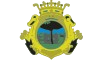 CMUS / ESMUCONSERVATORIO PROFESIONAL DE MÚSICA DO CARBALLIÑOESCOLA DE MÚSICA DO CARBALLIÑOCOMEZO DAS CLASES O LUNS 28 DE SETEMBROProtocolo de chamamento de horarios no curso 2020/2021Neste curso da COVID, os horarios daranse telefonicamente, e será o/a profesor/a correspondente o que chamara aos alumnos/as.Os horarios das materias comúns estarán expostos no taboleiro habilitado nas portas do centro CMUS/ESMU.Como tódolos anos chamarase primeiro os conxuntos e cámaras. Estes chamamento realizaranse dende o mércores 23/09/2020 ata o xoves 24/09/2020 ás 18:00 horas.Dende o xoves 23/09/2020 ás 18:00 horas realizaranse os chamamentos das clases individuais. A letra administrativa deste ano para os chamamentos e a “S”.Primeiro chamarase aos alumnos do CMUS dos cursos 5º e 6º do Grao Profesional e despois chamarase aos cursos 1º G. Elemental, 2º G. Elemental, 3º G. Elemental, 4ºG. Elemental, 1º G. Profesional, 2º G. Profesional, 3º G. Profesional, 4º G. Profesional e despois aos alumnado da ESMU, dende os de menor idade aos de maior de idade.Protocolo das chamadas.O/A titor/a correspondente chamará unha primeira vez e se o/a alumno/a/ pai/nai/titor/a non responde á chamada, agardaranse 5 minutos para realizar unha segunda chamada, se non responde a segunda chamada, agardaranse 5 minutos para realizar unha terceira chamada e de non responder na terceira chamada pasará ao/á seguinte alumno/a, quedando para o final dos chamamentos.Rógase aos alumno/as/pais/nais/titores que esteades pendentes do teléfono o xoves 24/09/2020, a partir das 18:00 horas.NOTA: O alumnado da materia de ORQUESTRA terá que traer o seu propio atril que non poderá compartir cos demais alumnos e alumnas. O atril non poderá quedar no centro.Un saúdoA dirección.